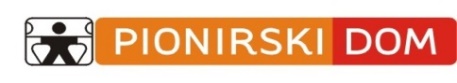 CENTER ZA KULTURO MLADIHVilharjeva cesta 11, 1000 Ljubljana, tel.: (01) 23 48 200, faks: (01) 23 48 220www.pionirski-dom.si, e-pošta: tajnistvo@pionirski-dom.si_________________________________(ime in priimek)_________________________________(naslov)ZADEVA: SOGLASJE UNOVČEVALCA BONA 21 S podpisom jamčim, da unovčujem BON 21 za celoletni tečaj v Pionirskem domu – Centru za kulturo mladih in v ta namen prilagam vso potrebno dokumentacijo.S podpisom zagotavljam verodostojnost vseh navedenih podatkov.Datum: _______________________			Podpis: _____________________